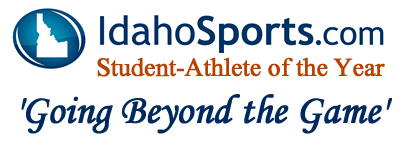 Nominate your most accomplished VARSITY athletes for "GOING BEYOND THE GAME"!Coaches, teachers, and other faculty members are encouraged to nominate varsity athletes who have excelled in service, leadership, academics, and athletics during the 2014-15 school year. Nominees can be any age/grade, as long as they are a Varsity athlete at your school.
All nominations MUST be received by May 8th, 2015. Winners announced week of May 11th.Please email your completed nomination form(s) to editor@idahosports.com.Please type your answers! Handwritten responses can be hard to read and may affect your nominees’ chances if we can’t read your form. NOMINEE'S NAME:                                                    	NOMINEE’S SCHOOL:YOUR NAME: 						YOUR JOB TITLE:YOUR PHONE: 					YOUR EMAIL:____________________________________________________________________________________
Service and Leadership Accomplishments
ORGANIZATION: 						POSITION:
ACCOMPLISHMENTS:
ORGANIZATION: 						POSITION:
ACCOMPLISHMENTS:ORGANIZATION: 						POSITION:
ACCOMPLISHMENTS:ORGANIZATION: 						POSITION:
ACCOMPLISHMENTS:Student-Athlete of the Year AwardOTHER SERVICE ACCOMPLISHMENTS:_______________________________________________________________________________________________________________________
OTHER LEADERSHIP ACCOMPLISHMENTS:____________________________________________________________________________________Academic AccomplishmentsGPA: CLASS SCHEDULE:_________________________________________________________________________________________________________________________________________________________________________________________________________________________ACADEMIC HONORS & ACCOMPLISHMENTS: ____________________________________________________________________________________________________________________________________________________________________________________________________________________________________________________________________________________________________________________________________________________________________________________________________________________________________________________________________________________________________________________________________________________________________________________________________________Athletic AccomplishmentsAccomplishmentsSPORT: 						POSITION:ACCOMPLISHMENTS:____________________________________________________________________________________SPORT: 						POSITION:ACCOMPLISHMENTS:____________________________________________________________________________________SPORT: 						POSITION:ACCOMPLISHMENTS:____________________________________________________________________________________Final Thoughts and SummaryIn the space below, please summarize why you think the nominee deserves this award:Summary____________________________________________________________________________________
____________________________________________________________________________________
________________________________________________________________________________________________________________________________________________________________________
____________________________________________________________________________________
____________________________________________________________________________________
____________________________________________________________________________________
____________________________________________________________________________________
___________________________________________________________________________________

____________________________________________________________________________________
____________________________________________________________________________________
____________________________________________________________________________________A(feel free to attach any other supporting documents)